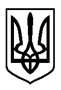 У К Р А Ї Н А
ВЕЛИКОБИЧКІВСЬКА СЕЛИЩНА РАДА  РАХІВСЬКОГО РАЙОНУ
ВИКОНАВЧИЙ  КОМІТЕТР І Ш Е Н Н ЯВід 22 листопада 2022 року   №106 			
смт Великий БичківПро погодження інформаційних та технологічних карток адміністративних послуг Управління Держпраці у Закарпатській області, що надаються через Центр надання адміністративних послуг Великобичківської селищної ради      	Керуючись статтями 27, 52 Закону України «Про місцеве самоврядування в Україні», Законом України «Про адміністративні послуги», Переліком адміністративних послуг, які надаються через Центр надання адміністративних послуг Великобичківської селищної ради, виконавчий комітет Великобичківської селищної ради,-В И Р І Ш И В :1. Погодити інформаційні картки адміністративних послуг Управління Держпраці у Закарпатській області, що надаються через Центр надання адміністративних послуг Великобичківської селищної ради (додатки 1-13).2. Погодити технологічні картки адміністративних послуг Управління Держпраці у Закарпатській області, що надаються через Центр надання адміністративних послуг Великобичківської селищної ради (додатки 14-26).3. Забезпечити оприлюднення погоджених інформаційних та технологічних карток адміністративних послуг, що надаються через Центр надання адміністративних послуг Великобичківської селищної ради, на офіційному сайті Великобичківської селищної ради.4. Контроль за виконанням рішення покласти на начальника ЦНАП Великобичківської селищної ради Ільчука М.М. Селищний голова                                                              Олег БУРСАПОГОДЖЕНОДодаток 11до рішення виконавчого комітету Великобичківської селищної ради  від 22.11.2022 р. №106ПОГОДЖЕНОДодаток 24до рішення виконавчого комітету Великобичківської селищної ради від 22.11.2022 р. №106ТЕХНОЛОГІЧНА КАРТКАадміністративної послуги Видача свідоцтва на зберігання вибухових матеріалів промислового призначення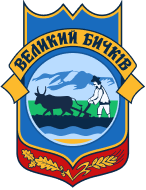 ВИКОНАВЧИЙ КОМІТЕТ ВЕЛИКОБИЧКІВСЬКОЇ СЕЛИЩНОЇ РАДИВИКОНАВЧИЙ КОМІТЕТ ВЕЛИКОБИЧКІВСЬКОЇ СЕЛИЩНОЇ РАДИІнформаційна картаВидача свідоцтва на зберігання вибухових матеріалів промислового призначення01072Інформація про суб’єкта надання адміністративної послуги та/або центру надання адміністративних послугІнформація про суб’єкта надання адміністративної послуги та/або центру надання адміністративних послугІнформація про суб’єкта надання адміністративної послуги та/або центру надання адміністративних послугІнформація про суб’єкта надання адміністративної послуги та/або центру надання адміністративних послуг1Місцезнаходження ЦНАП Великобичківської селищної ради:вул. Шевченка,10, смт Великий Бичків, Рахівський район, Закарпатська область, 90615ЦНАП Великобичківської селищної ради:вул. Шевченка,10, смт Великий Бичків, Рахівський район, Закарпатська область, 906152Інформація щодо режиму роботи Графік роботи ЦНАП Понеділок – 09:00 – 17:00 Вівторок – 09:00 – 17:00 Середа – 09:00 – 17:00 Четвер – 09:00 – 20:00 П’ятниця – 09:00 – 17:00 Субота, неділя – вихідні дні Графік роботи ЦНАП Понеділок – 09:00 – 17:00 Вівторок – 09:00 – 17:00 Середа – 09:00 – 17:00 Четвер – 09:00 – 20:00 П’ятниця – 09:00 – 17:00 Субота, неділя – вихідні дні 3Телефон, адреса електронної пошти та веб-сайт Нормативні акти, якими регламентується надання адміністративної послугиНормативні акти, якими регламентується надання адміністративної послугиНормативні акти, якими регламентується надання адміністративної послугиНормативні акти, якими регламентується надання адміністративної послугиНормативні акти, якими регламентується надання адміністративної послуги44Закони України Закони України Закон України «Про поводження з вибуховими матеріалами промислового призначення»;Закон України «Про адміністративні послуги».55Акти центральних органів виконавчої владиАкти центральних органів виконавчої владиПостанова Кабінету Міністрів України від 11.02.2015 № 96 «Положення про Державну служби України з питань праці»;Наказ Міністерства енергетики та вугільної
промисловості України від 12.06.2012 № 355 Про затвердження Правил безпеки під час поводження з вибуховими матеріалами промислового призначення, зареєстрований в Міністерстві юстиції України 05.07.2013 за № 1127/23659;Наказ Міністерства внутрішніх справ України   від 21.08.1998 № 622 «Про затвердження Інструкції про порядок виготовлення, придбання, зберігання, обліку, перевезення та використання вогнепальної, пневматичної, холодної і охолощеної зброї, пристроїв вітчизняного виробництва для відстрілу патронів, споряджених гумовими чи аналогічними за своїми властивостями метальними снарядами несмертельної дії, та патронів до них, а також боєприпасів до зброї, основних частин зброї та вибухових матеріалів», зареєстрований в Міністерстві юстиції України 07.10.1998 за № 637/3077.Умови отримання адміністративної послугиУмови отримання адміністративної послугиУмови отримання адміністративної послугиУмови отримання адміністративної послугиУмови отримання адміністративної послуги66Підстава для отримання адміністративної послугиПідстава для отримання адміністративної послугиЗвернення юридичної особи або уповноваженої ним особи77Вичерпний перелік документів, необхідних для отримання адміністративної послуги, вимоги до нихВичерпний перелік документів, необхідних для отримання адміністративної послуги, вимоги до нихЗаява для одержання свідоцтва на зберігання вибухових матеріалів промислового призначення.88Спосіб подання документів, необхідних для отримання адміністративної послуги Спосіб подання документів, необхідних для отримання адміністративної послуги Документи подаються заявником або уповноваженою ним особою адміністратору Центра надання адміністративних послуг (далі – ЦНАП) особисто або поштовим відправленням.99Платність (безоплатність) надання адміністративної послугиПлатність (безоплатність) надання адміністративної послугиБезоплатно9.19.1Нормативно-правовий акт, на підставі якого стягується платаНормативно-правовий акт, на підставі якого стягується платаВідсутній9.29.2Розмір і порядок внесення плати (адміністративного збору) за платну адміністративну послугуРозмір і порядок внесення плати (адміністративного збору) за платну адміністративну послугуНе вноситься1010Строк надання адміністративної послугиСтрок надання адміністративної послуги10 днів (робочі)1111Результат надання адміністративної послугиРезультат надання адміністративної послугиВидача Свідоцтва на зберігання вибухових матеріалів промислового призначення 1212Способи отримання відповіді (результату)Способи отримання відповіді (результату)Документи отримуються юридичною особою або уповноваженою особою у адміністратора ЦНАП або надсилаються поштовим відправленням.№ з/пЕтапи послугиВідповідальна особа іструктурний підрозділДія (виконує, бере участь, погоджує, затверджує тощо)Термін виконання (днів)123451.Прийняття вхідного пакета документів про надання адміністративної послуги, перевірка комплектності, реєстрація у Центрі надання адміністративних послуг (далі – ЦНАП)Адміністратор ЦНАП ВиконуєУ день подання документів в ЦНАП2.Передання вхідного пакета документів в Управління Держпраці у Закарпатській областіЦНАП або посадова особа Управління Держпраці у Закарпатській областіВиконуєНа 2-й робочий день після надходження в ЦНАП3.Реєстрація  вхідного пакета документів в Управління Держпраці у Закарпатській областіВідділ інспекційної роботи, ринкового нагляду, надання адміністративних послуг, розслідування, аналізу та обліку аварій і виробничого травматизму Управління Держпраці у Закарпатській областіВиконуєУ день надходження в Управління Держпраці у Закарпатській області  4. Розгляд пакета документів, накладення резолюції, скерування пакета документів у Відділ інспекційної роботи, ринкового нагляду, надання адміністративних послуг, розслідування, аналізу та обліку аварій і виробничого травматизму Управління Держпраці у Закарпатській областіНачальник Управління Держпраці у Закарпатській області ВиконуєНа 2-й робочий день з дня надходження5.Вивчення документівВідділ інспекційної роботи, ринкового нагляду, надання адміністративних послуг, розслідування, аналізу та обліку аварій і виробничого травматизму Управління Держпраці у Закарпатській областіВиконуєДо 5 робочих днів з дня надходження6.Підписання свідоцтва, листаНачальник Управління Держпраці у Закарпатській області ЗатверджуєНа 8-й робочий день з дня надходження7.Внесення інформації до Журналу реєстрації свідоцтв на зберігання вибухових матеріалів промислового призначення та Переліку виданих свідоцтв на зберігання вибухових матеріалів територіальними органами Держпраці. Оформлення пакета документів для видачі результату послугиВідділ інспекційної роботи, ринкового нагляду, надання адміністративних послуг, розслідування, аналізу та обліку аварій і виробничого травматизму Управління Держпраці у Закарпатській областіВиконуєНа 9-й робочий день з дня надходження8.Передача пакета документів для видачі результату послугив ЦНАПВідділ інспекційної роботи, ринкового нагляду, надання адміністративних послуг, розслідування, аналізу та обліку аварій і виробничого травматизму Управління Держпраці у Закарпатській областіВиконуєНа 10-й робочий день з дня надходження9.Підготовка і направлення повідомлення про видачу результату послугиАдміністраторЦНАПВиконуєВ 1-денний строк з дня отримання відповідного результату адміністративної послуги10.Видача результату послугиАдміністраторЦНАПВиконуєУ день особистого звернення особи, але не пізніше 2-х місяців з дня надіслання повідомлення про видачу результату адміністративної послугиЗагальна кількість днів надання послугиЗагальна кількість днів надання послугиЗагальна кількість днів надання послугидо 10 робочих днівдо 10 робочих днів